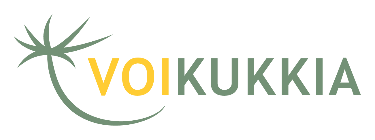 _______________________________________________________________________________________TULEVAISUUDEN NÄKÖALOJA 	 	 	 	 	 		Lähde: Virpi Kujala, Jaetun vanhemmuuden mahdollisuudet -opas, 2003 Sininauhaliitto.		 Päivitetty 28.12.2017_______________________________________________________________________________________ Kriisin keskellä elävän ihmisen on vaikea ajatella tulevaisuutta pitkällä aikavälilläTuntematon tulevaisuus voi pelottaa, vaikka siihen liittyisi myönteisiäkin odotuksiaOn hyvä muodostaa todenmukainen ja mahdolliselta tuntuva käsitys tilanteesta ja laatia tulevaisuuden suunnitelmat elämän eri osa-alueille, siten kuin itsestä tuntuu sopivaltaTarkasteltavia osa-alueita voivat olla esim. lapsen tilanne, omat ihmissuhteet, asuminen,työtilanne, taloudellinen tilanne ja harrastuksetPäätä itse, mikä on sinulle lyhyt, keskipitkä ja pitkä aikaväli. Se voi olla erilainen jokaisella. 
Millaista ajattelet elämäsi olevan, mitä elämääsi kuuluu?Lyhyellä aikavälillä?Keskipitkällä aikavälillä?Pitkällä aikavälillä?Millaisia unelmia sinulla on?